Приложение 4 к постановлениюадминистрации города от ____________ № _________ «Приложение 5к постановлениюадминистрации города от 17.06.2011 № 235СХЕМА размещения рекламных конструкцийв Октябрьском районе города Красноярска по проспекту СвободномуМасштаб 1:5000                                                                                                     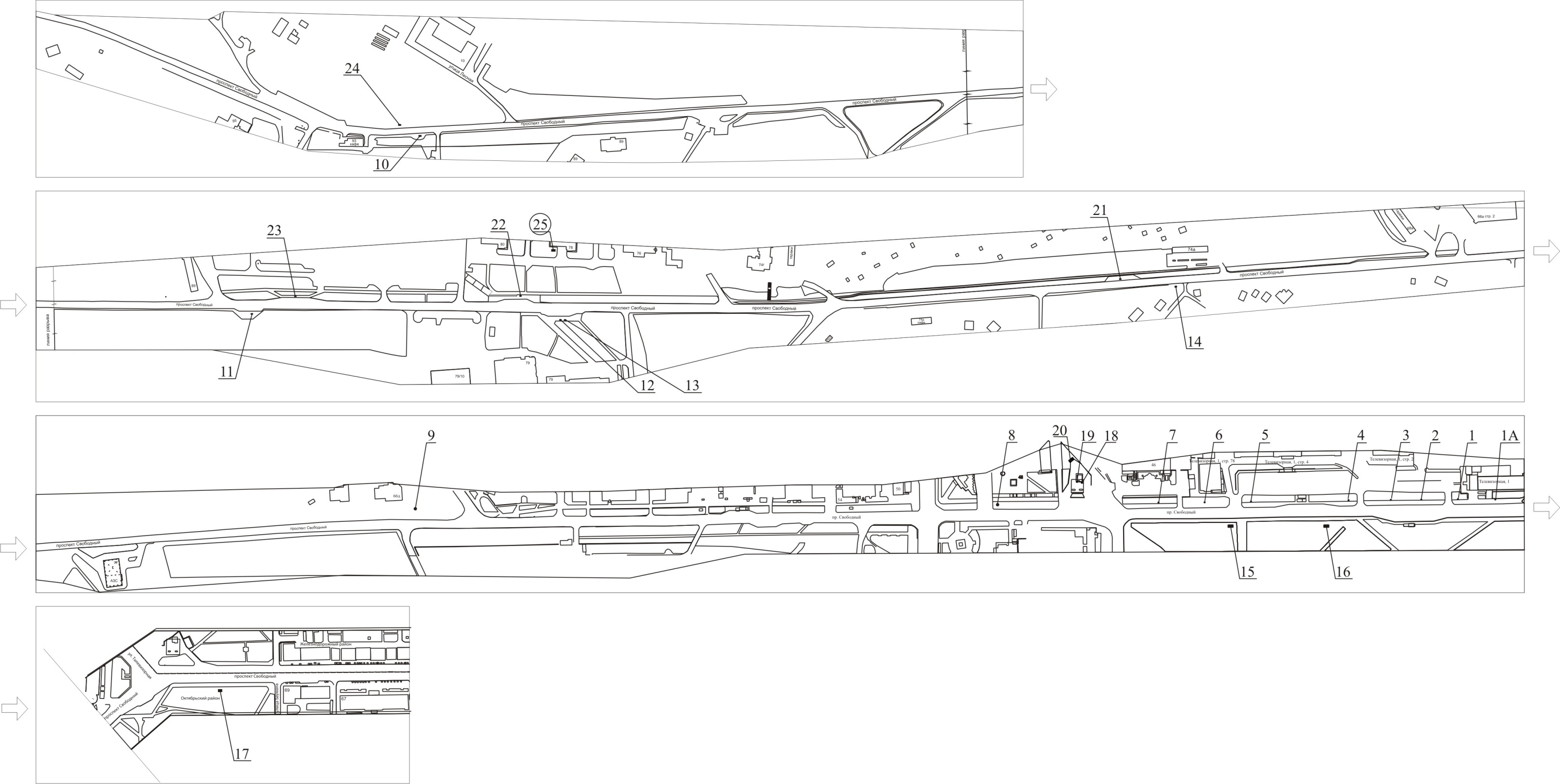 Примечания:Сведения о рекламных местах указываются в паспортах рекламных мест.».Номер на схемеАдрес рекламного местаТип конструкции1Апр-т Свободный, напротив здания: ул. Телевизорная, 1, остановка «Завод телевизоров»рекламная конструкция в составе остановочного пункта движения общественного транспорта с размером информационного поля 1,2 м х 1,8 м1пр-т Свободный, 1-я конструкция от юго-западного фасада здания: ул. Телевизорная, 1щитовая конструкция с размером информационного поля 1,2 м x 1,8 м (пилон)2пр-т Свободный, 2-я конструкция от юго-западного фасада здания: ул. Телевизорная, 1щитовая конструкция с размером информационного поля 1,2 м x 1,8 м (пилон)3пр-т Свободный, напротив здания: ул. Телевизорная, 1, строение 2тумба с размером информационного поля 1,4 м x 3,0 м (пиллар)4пр-т Свободный, напротив здания: ул. Телевизорная, 1, строение 4, до остановки «Торговый квартал»тумба с размером информационного поля 1,4 м x 3,0 м (пиллар)5пр-т Свободный, напротив здания: ул. Телевизорная, 1, строение 4, после остановки «Торговый квартал»тумба с размером информационного поля 1,4 м x 3,0 м (пиллар)6пр-т Свободный, напротив здания: ул. Телевизорная, 1, строение, 78тумба с размером информационного поля 1,4 м x 3,0 м (пиллар)7пр-т Свободный, 46щитовая конструкция с размером информационного поля 1,2 м x 1,8 м (пилон)8пр-т Свободный, 48щитовая конструкция с размером информационного поля 6,0 м x 3,0 м (щит) либо щитовая конструкция с размером информационного поля 6,0 м x 3,2 м  с автоматической сменой изображения (призматрон)9пр-т Свободный, 66дщитовая конструкция с размером информационного поля 6,0 м x 3,0 м10пр-т Свободный, 93, остановка общественного транспорта «Школа глухонемых»рекламная конструкция в составе остановочного пункта движения общественного транспорта с размером информационного поля 1,2 м х 1,8 м11пр-т Свободный, 89, на противоположной стороне дороги, остановка общественного транспорта «Сопка (пр-т Свободный)»рекламная конструкция в составе остановочного пункта движения общественного транспорта с размером информационного поля 1,2 м х 1,8 м12пр-т Свободный, 79, остановка общественного транспорта «Госуниверситет» (1-я конструкция                    по направлению движения)рекламная конструкция в составе остановочного пункта движения общественного транспорта с размером информационного поля 1,2 м х 1,8 м13пр-т Свободный, 79, остановка общественного транспорта «Госуниверситет» (2-я конструкция                  по направлению движения)рекламная конструкция в составе остановочного пункта движения общественного транспорта с размером информационного поля 1,2 м х 1,8 м14пр-т Свободный, 74а, на противоположной стороне дороги, остановка общественного транспорта  «Сады (пр-т Свободный)»рекламная конструкция в составе остановочного пункта движения общественного транспорта с размером информационного поля 1,2 м х 1,8 м15пр-т Свободный, на противоположной стороне дороги от здания по ул. Телевизорной, 1, строение 78, территория паркащитовая конструкция с размером информационного поля 6,0 м x 3,0 м (щит) либо щитовая конструкция с размером информационного поля 6,0 м x 3,2 м     с автоматической сменой изображения (призматрон)16пр-т Свободный, на противоположной стороне дороги от здания по ул. Телевизорной, 1, строение 4, территория паркащитовая конструкция с размером информационного поля 6,0 м x 3,0 м (щит) либо щитовая конструкция с размером информационного поля 6,0 м x 3,2 м         с автоматической сменой изображения (призматрон)17пр-т Свободный, со стороны северного фасада здания по ул. Баумана, 21, территория паркащитовая конструкция с размером информационного поля 6,0 м x 3,0 м (щит) либо щитовая конструкция с размером информационного поля 6,0 м x 3,2 м        с автоматической сменой изображения (призматрон)18пр-т Свободный, 48а, справа от входа в кассу АЗСщитовая конструкция с размером информационного поля 1,2 м x 1,8 м (пилон)19пр-т Свободный, 48, слева от входа в кассу АЗСщитовая конструкция с размером информационного поля 1,2 м x 1,8 м (пилон)20пр-т Свободный, 48ащитовая конструкция с размером информационного поля 6,0 м x 3,0 м (щит) либо щитовая конструкция с размером информационного поля 6,0 м x 3,2 м     с автоматической сменой изображения (призматрон)21пр-т Свободный, 74а, остановка общественного транспорта «Сады (пр-т Свободный)»рекламная конструкция в составе остановочного пункта движения общественного транспорта с размером информационного поля 1,2 м х 1,8 м22пр-т Свободный, 80, остановка общественного транспорта «Госуниверситет»рекламная конструкция в составе остановочного пункта движения общественного транспорта с размером информационного поля 1,2 м х 1,8 м23пр-т Свободный, 89, остановка общественного транспорта «Сопка (пр-т Свободный)»рекламная конструкция в составе остановочного пункта движения общественного транспорта с размером информационного поля 1,2 м х 1,8 м24пр-т Свободный, 93, на противоположной стороне дороги, остановка общественного транспорта «Школа глухонемых»рекламная конструкция в составе остановочного пункта движения общественного транспорта с размером информационного поля 1,2 м х 1,8 м25пр-т Свободный, 78, территория СФУэлектронное табло с размером информационного поля 5,76 м х 3,2 м